Spojená škola internátna, Fatranská 3321/22, 010 08 Žilina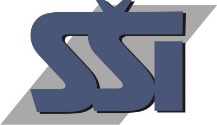 Učebný odbor 6452 G fotografZoznam osobných ochranných pracovných prostriedkov a materiálno-technického zabezpečenia:prezuvky na vyučovanie: zdravotná obuv so svetlou podrážkou biely pracovný plášťfotoaparát – digitálna zrkadlovka s vymeniteľným objektívom  – základný objektív 18- 55 milimetrov externý disk alebo USB kľúč min. 32GBstatív, medzikrúžky alebo makropredsádku (2. ročník)